Nombre/número______________________________________ / _____   Fecha______________________________________R 1.1 Puedo reconocer y utilizar los patrones de deletreo cuando leo.  Práctica 4.1. Encuentra la palabra que tiene el mismo sonido que las letras subrayadas en la palabra “ s i d r a ”.  híbrida 			  dren			  zinc			  radio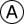 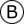 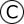 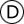 2. Encuentra la palabra que tiene el mismo sonido que las letras subrayadas en la palabra “ a z t e c a ”.  Atenea			  cebra			  kappa			  México3. Encuentra la palabra que tiene el mismo sonido que las letras subrayadas en la palabra “ q u e ”.  sake				  bizcocho		  kilómetro		  caliente4. Encuentra la palabra que tiene el mismo sonido que las letras subrayadas en la palabra “ k i l o ”.  caliente		  bizcocho		  sake			  quinto5. Encuentra la palabra que tiene el mismo sonido que las letras subrayadas en la palabra “ c a s a “.  zanahoria		  siesta			  ciego			  capa